Министерство Российской Федерации по делам гражданской обороны,
чрезвычайным ситуациям и ликвидации последствий стихийных бедствийГлавное управление МЧС России по Ростовской областиПочтовый адрес: пер. Доломановский, 132, г. Ростов-на-Дону, 344018. Телефоны: Секретарь: (863)240-63-08.Факс: (863) 244-27-85 E-mail.: аитсЬзго@с1опрас.т
Отделение надзорной деятельности и профилактической работы по Зерноградскому району
ул. Чкалова, д. 10, г. Зерноград, 347740,тел. / fах. (86359) 40-1-88, e-mail: : 54gpn rnd@maii.ru
Единый номер «телефона горячей линии» и «телефон доверия» (863) 239-99-99
(наименование органа государственного контроля (надзора) или органа муниципального контроля)РАСПОРЯЖЕНИЕ (ПРИКАЗ)органа государственного контроля (надзора), органа муниципального контроля о проведении 	плановой	проверки(плановой/в не плановой, документарной/выездной)юридического лица, индивидуального предпринимателя от “ 27 ” марта 2017 г. №	39Провести проверку в отношении: Муниципальное бюджетное дошкольное	образовательное учреждение детский сад общеразвивающего вида с приоритетным	осуществлением деятельности по художественно - эстетическому развитию детей ЖуравликЗерноградского района	(наименование юридического лица, фамилия, имя, отчество (последнее - при наличии)индивидуального предпринимателя)Место нахождения: Ростовская область, Зерноградский район, х. Гуляй-Борисовка,ул. Ленина, 58/6	(юридического лица (филиалов, представительств, обособленных структурных подразделений), места
фактического осуществления деятельности индивидуальным предпринимателем и (или) используемых имипроизводственных объектов)Назначить лицом(ами), уполномоченным(и) на проведение проверки: начальника отделения надзорной деятельности и профилактической работы по Зерноградскому району Главного управления МЧС России по Ростовской области старшего лейтенанта внутренней службы А.А.Юдина, дознавателя отделения надзорной деятельности и профилактической работы по Зерноградскому району Главного управления МЧС России по Ростовской области капитана внутренней службы С.В.Баталова(фамилия, имя, отчество (последнее - при наличии), должность должностного лица (должностных лиц),уполномоченного(ых) на проведение проверки)Привлечь к проведению проверки в качестве экспертов, представителей экспертных организаций следующих лиц:	(фамилия, имя, отчество (последнее - при наличии), должности привлекаемых к проведению проверки
экспертов и (или) наименование экспертной организации с указанием реквизитов свидетельства
об аккредитации и наименования органа по аккредитации, выдавшего свидетельство об аккредитации)Настоящая проверка проводится в рамках ежегодного плана проверок для осуществления надзора за выполнением требований пожарной безопасности, реестровый номер услуги: 10001495160(наименование вида (видов) государственного контроля (надзора), муниципального контроля, реестровый(ые)номер(а) функции(й) в федеральной государственной информационной системе “Федеральный реестр
государственных и муниципальных услуг (функций)”)Установить, что:настоящая проверка проводится с целью: для осуществления надзора за выполнением требований пожарной безопасности	При установлении целей проводимой проверки указывается следующая информация:а)	в случае проведения плановой проверки:ссылка на утвержденный ежегодный план проведения плановых проверок;-реквизиты проверочного листа (списка контрольных вопросов), если при проведенииплановой проверки должен быть использован проверочный лист (список контрольных вопросов);б)	в случае проведения внеплановой проверки:реквизиты ранее выданного проверяемому лицу предписания об устранении выявленного нарушения, срок для исполнения которого истек;-реквизиты заявления от юридического лица или индивидуального предпринимателя о предоставлении правового статуса, специального разрешения (лицензии) на право осуществления отдельных видов деятельности или разрешения (согласования) на осуществление иных юридически значимых действий, если проведение соответствующей внеплановой проверки юридического лица, индивидуального предпринимателя предусмотрено правилами предоставления правового статуса, специального разрешения (лицензии), выдачи разрешения (согласования);реквизиты поступивших в органы государственного контроля (надзора), органы муниципального контроля обращений и заявлений граждан, юридических лиц, индивидуальных предпринимателей, а также сведения об информации, поступившей от органов государственной власти и органов местного самоуправления, из средств массовой информации; реквизиты	мотивированного представления должностного лица органа государственного контроля (надзора), органа муниципального контроля по результатам анализа результатов мероприятий по контролю без взаимодействия с юридическими лицами, индивидуальными предпринимателями, рассмотрения или предварительной проверки поступивших в органы государственного контроля (надзора), органы муниципального контроля обращений и заявлений граждан, в том числе индивидуальных предпринимателей, юридических лиц, информации от органов государственной власти, органов местного самоуправления, из средств массовой информации;-реквизиты приказа (распоряжения) руководителя органа государственного контроля (надзора), изданного в соответствии с поручениями Президента Российской Федерации, Правительства Российской Федерации;реквизиты требования прокурора о проведении внеплановой проверки в рамках надзора за исполнением законов и реквизиты прилагаемых к требованию материалов и обращений;сведения о выявленных в ходе проведения мероприятия по контролю без взаимодействия с юридическими лицами, индивидуальными предпринимателями индикаторах риска нарушения обязательных требований;в)	в случае проведения внеплановой выездной проверки, которая подлежит согласованию органами прокуратуры, но в целях принятия неотложных мер должна быть проведена незамедлительно в связи с причинением вреда либо нарушением проверяемых требований, если такое причинение вреда либо нарушение требований обнаружено непосредственно в момент его совершения:реквизиты прилагаемой к распоряжению (приказу) о проведении проверки копии документа (рапорта, докладной записки и другие), представленного должностным лицом, обнаружившим нарушение;задачами настоящей проверки являются: контроль соблюдения требований пожарной безопасности и пресечение их нарушений.Предметом настоящей проверки является (отметить нужное):соблюдение обязательных требований и (или) требований, установленных муниципальными правовыми актами:соответствие сведений, содержащихся в уведомлении о начале осуществления отдельных видов предпринимательской деятельности, обязательным требованиям;соответствие сведений, содержащихся в заявлении и документах юридического лица или индивидуального предпринимателя о предоставлении правового статуса, специального разрешения (лицензии) на право осуществления отдельных видов деятельности или разрешения (согласования) на осуществление иных юридически значимых действий, если проведение соответствующей внеплановой проверки юридического лица, индивидуального предпринимателя предусмотрено правилами предоставления правового статуса, специального разрешения (лицензии), выдачи разрешения (согласования) обязательным требованиям, а также данным об указанных юридических лицах и индивидуальных предпринимателях, содержащимся в едином государственном реестре юридических лиц, едином государственном реестре индивидуальных предпринимателей и других федеральных информационных ресурсах;выполнение предписаний органов государственного контроля (надзора), органов муниципального контроля;проведение мероприятий:по предотвращению причинения вреда жизни, здоровью граждан, вреда животным, растениям, окружающей среде, объектам культурного наследия (памятникам истории и культуры) народов Российской Федерации, музейньм предметам и музейным коллекциям, включенным в состав Музейного фонда Российской Федерации, особо ценным, в том числе уникальным, документам Архивного фонда Российской Федерации, документам, имеющим особое историческое, научное, культурное значение, входящим в состав национального библиотечного фонда;по предупреждению возникновения чрезвычайных ситуаций природного и техногенного характера;по обеспечению безопасности государства; по ликвидации последствий причинения такого вреда.Срок проведения проверки: 	20 рабочих дней	К проведению проверки приступить с “ 04 ” апреля 20 17 года.Проверку окончить не позднее “ 02 ” 	мая	 20 17 года.Правовые основания проведения проверки:	Федеральный закон от 21 декабря 1994 г.№ 69-ФЗ «О пожарной безопасности»; Федеральный закон от 26 декабря 2008 г. № 294-ФЗ «О защите прав юридических лиц и индивидуальных предпринимателей при осуществлении государственного контроля (надзора) и муниципального контроля»; постановление Правительства Российской Федерации от 21 декабря 2004 г. № 820 «О государственном пожарном надзоре»; Федеральный закон от 22 июля 2008 года №123-Ф3 «Технический регламент о требованиях пожарной безопасности; Правила противопожарного режима №390 от 25 апреля 2012г.; НПБ 104-03 «Системы оповещения и управления эвакуацией людей при пожарах в зданиях и сооружениях»; НПБ 110-03 «Перечень зданий, сооружений, помещений и оборудования, подлежащих защите автоматическими установками пожаротушения и автоматической пожарной сигнализацией»; другие документы, устанавливающие требования, являющиеся предметом проверки.			(ссылка на положения нормативного правового акта, в соответствии с которым осуществляется проверка)Обязательные требования и (или) требования, установленные муниципальными правовыми актами, подлежащие проверке	В процессе проверки провести следующие мероприятия по контролю, необходимые для достижения целей и задач проведения проверки (с указанием наименования мероприятия по контролю и сроков его проведения):1)	Рассмотреть	документыдостижения целей и задач проведения проверки:юридического		лица, индивидуального предпринимателя в части, касающейся проверки.		2) обследовать используемые при осуществлении деятельности территории, здания,		строения, сооружения, помещения, оборудование.	12. Перечень положений об осуществлении государственного контроля (надзора) и муниципального контроля, административных регламентов по осуществлению государственного контроля (надзора), осуществлению муниципального контроля (при их наличии):_Административный регламент Министерства Российской Федерации по делам гражданской обороны, чрезвычайным ситуациям и ликвидации последствий стихийных бедствий по исполнению государственной функции по надзору за выполнением федеральными органами исполнительной власти, органами исполнительной власти субъектов Российской Федерации, органами местного самоуправления, организациями, а также должностными лицами и гражданами установленных требований пожарной безопасности», утвержденный приказом МЧС России от 01.10.2007 г. №517 (зарегистрирован в Министерстве юстиции Российской Федерации 31 октября 2007 г., регистрационный № 10424), с изменениями, внесенными в приказ МЧС России от 14.11.2008 г. № 688 (зарегистрирован Министерством юстиции Российской Федерации 15 декабря 2008 г. № 12855), с изменениями, внесенными в приказ МЧС России от 22.03.2010 г. № 122 (зарегистрирован Министерством юстиции Российской Федерации 08 апреля 2010 г. № 16843)(ссылка на положение нормативного правового акта, в соответствии с которым осуществляется проверка; ссылка на положения (нормативных) правовых актов, 	устанавливающих требования, которые являются предметом проверки)	(с указанием наименований, номеров и дат их принятия)13. Перечень документов, представление которых юридическим лицом, индивидуальным предпринимателем необходимо для достижения целей и задач проведения проверки:правоустанавливающие документы юридического лица (индивидуального предпринимателя); документы распорядительного характера (приказы, распоряжения о назначении должностных лиц, лиц, ответственных за противопожарное состояние объекта, должностные инструкции); документы, удостоверяющие принадлежность территорий, зданий, помещений, объектов, агрегатов, данной организации (физическому лицу); документы, отражающие технические и планировочные особенности помещений, зданий; декларация пожарной безопасности; техническая документация, связанная с вопросами энергоснабжения, водоснабжения, установок и систем обнаружения и предотвращения пожара и противопожарной защиты, договоры на производство работ по монтажу, ремонту и обслуживанию систем обнаружения и предотвращения пожара и противопожарной защиты; технологическая документация, наличие и ведение которой регламентируется техническими регламентами, правилами пожарной безопасности, иными нормативными правовыми актами и нормативными документами; сертификаты соответствия (декларации соответствия) на выпускаемую и (или) реализуемую продукцию, другие документы, юридического лица, индивидуального предпринимателя в части, касающейся проверки.Начальник отделения надзорной деятельности и ПР по Зерноградскому району Главного управления МЧС по Ростовской области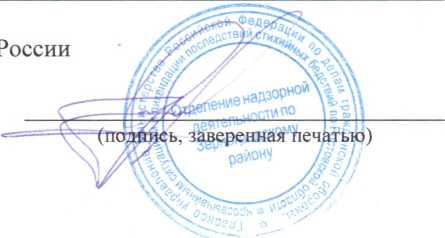 старший лейтенант внутренней службы А.А.Юдин
(должность, фамилия, инициалы руководителя, заместителя, руководителя органа государственного контроля (надзора),органа муниципального контроля, издавшего распоряжение или приказ о проведении проверки)дознаватель отделения надзорной деятельности и ПР по Зерноградскому району Главного управления МЧС России по Ростовской области капитан внутренней службы Баталов Сергей Викторович, тел. (863-59) 40-188 , e-mail: 54gpn_@mail.ru